Управление общего и дошкольного образования 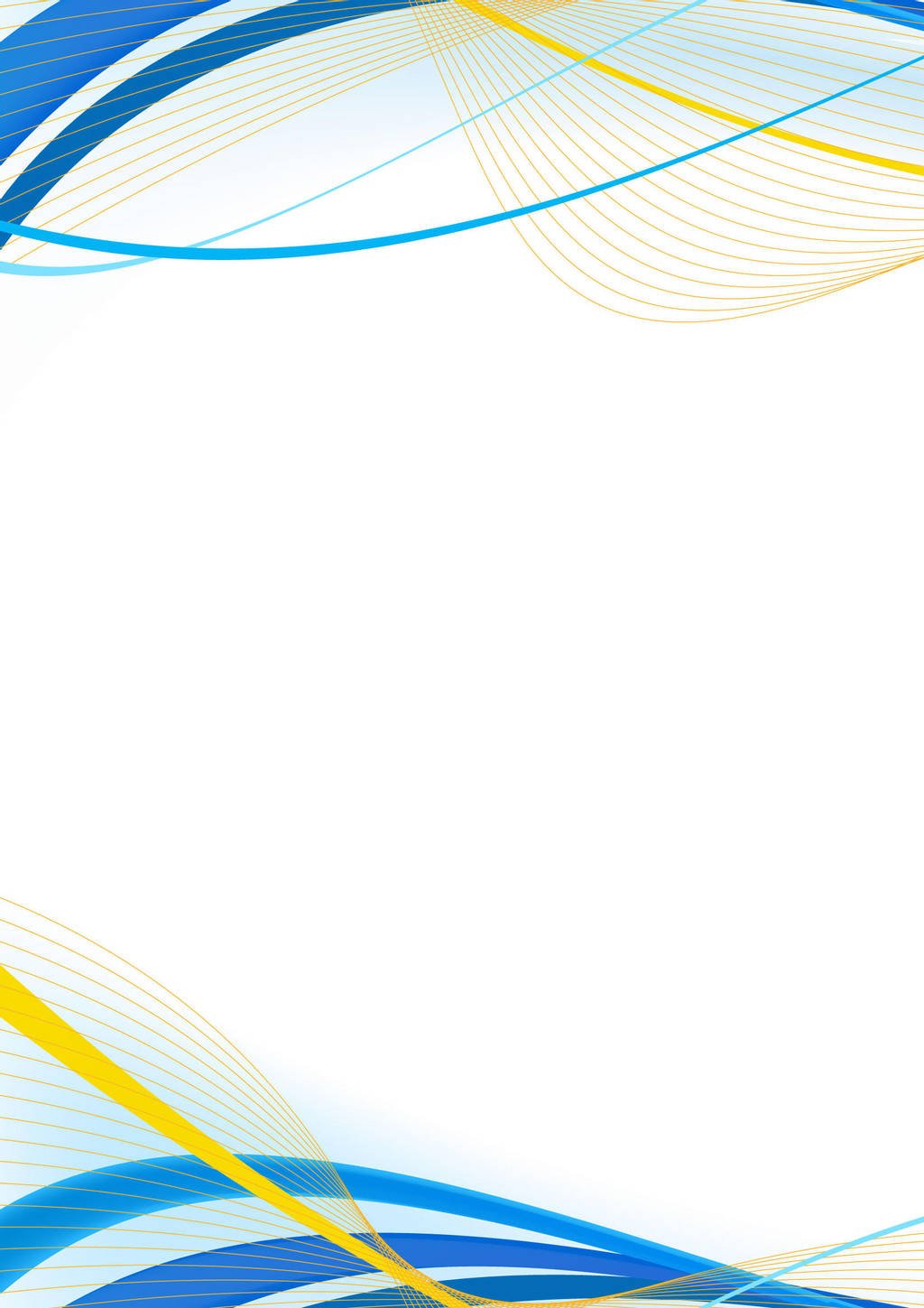 Администрации города НорильскаМБУ «Методический центр»Развитие межполушарного взаимодействия у детей дошкольного возраста./из опыта работы педагога-психолога МБДОУ «Детский сад № 98 «Загадка»Ждановой Азы Алимовны/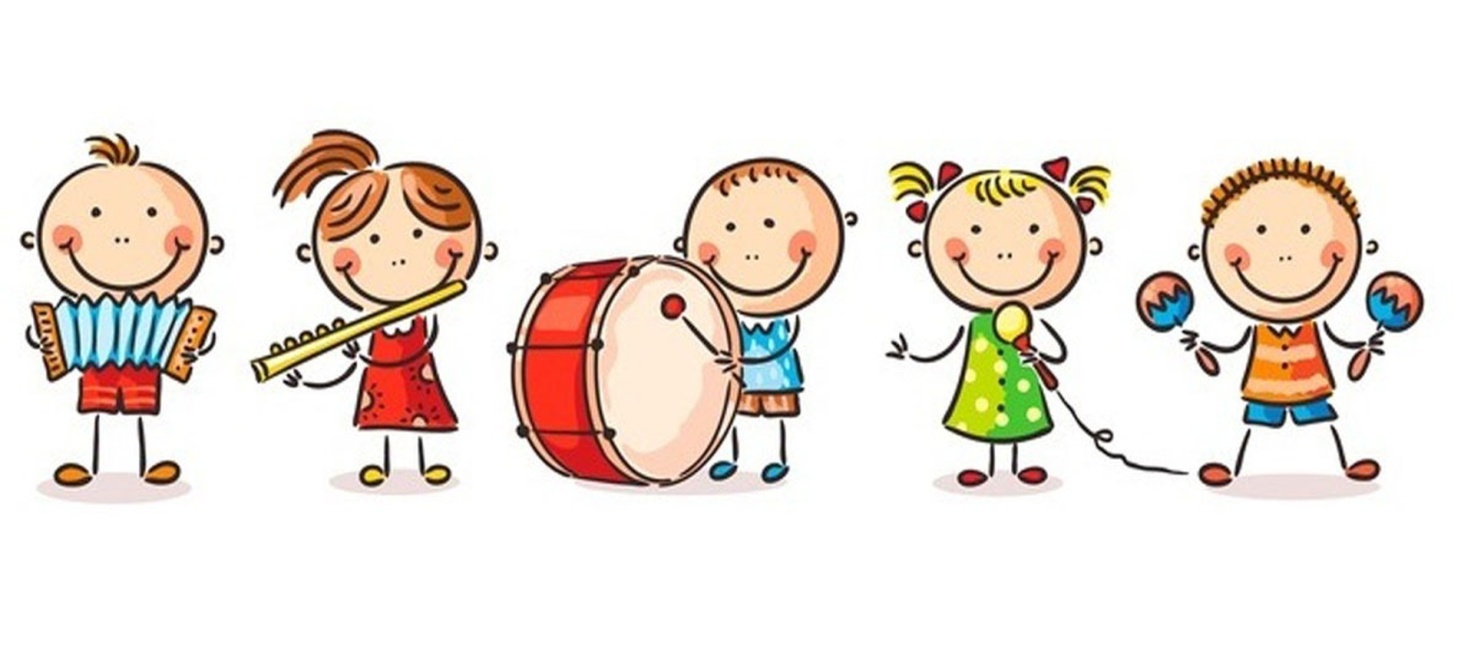 Норильск, 2023   АннотацияМежполушарное взаимодействие – это особый механизм объединения левого и правого полушария в единую целостно работающую систему. Развитие межполушарных связей построено на упражнениях и играх, в ходе которых задействованы оба полушария мозга. В данном методическом пособии представлены занятия, конспекты, игры, применение которых будет способствовать столь необходимому навыку для полноценного развития ребенка. Материал рекомендован педагогам и педагогам-психологам дошкольных образовательных учреждений.Методист МБУ «Методический центр» С.В. Литвяк © Муниципальное бюджетное учреждение «Методический центр»г. Норильск,  ул. Кирова,  д.20А,  т.238850Жданова Аза Алимовна, педагог-психолог МБДОУ  «Детский сад № 98 «Загадка»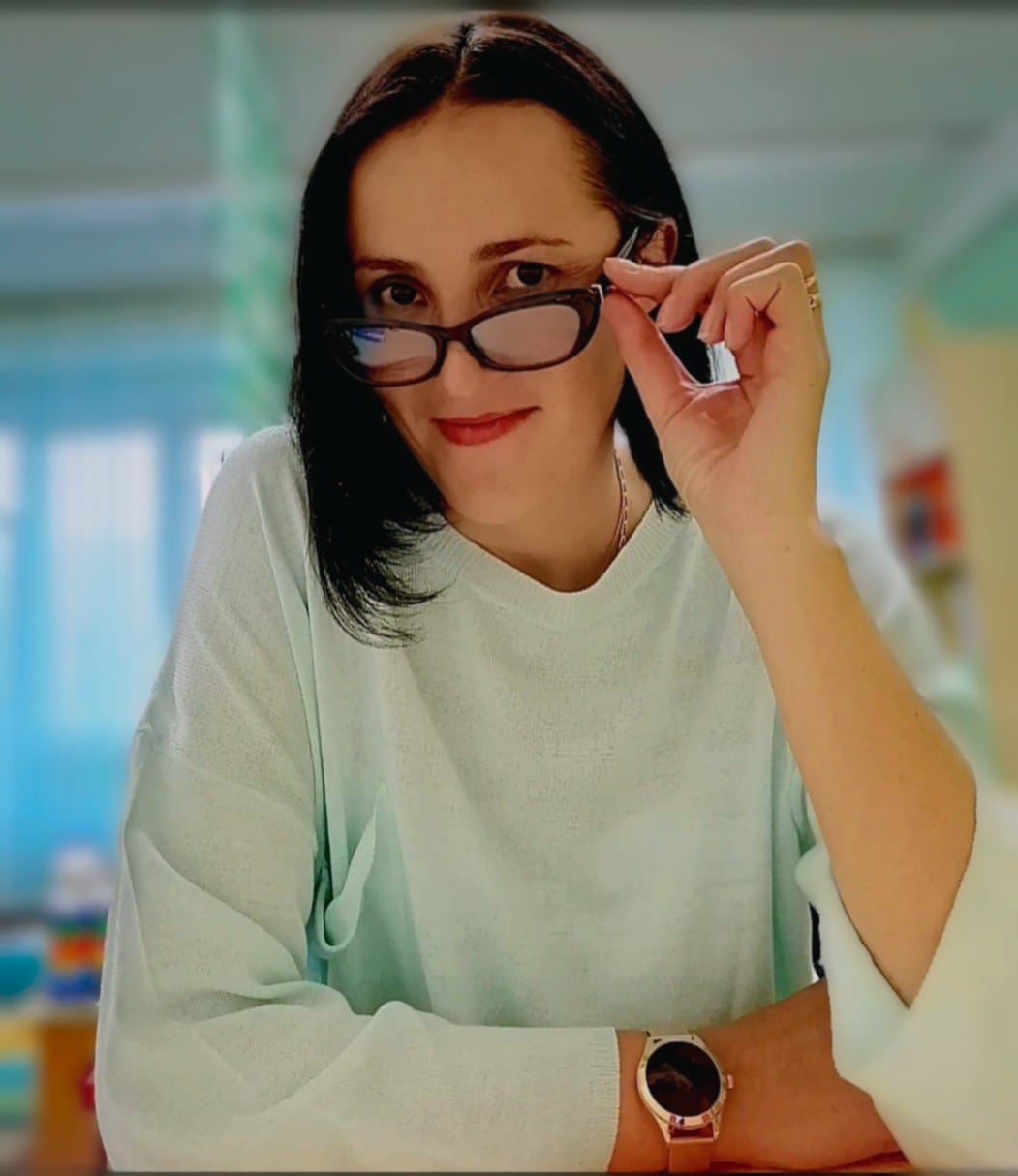 Образование:Миасский педагогический колледж, квалификация  «Учитель начальных классов», 2005г.Магнитогорский государственный университет, квалификация «Педагог-психолог», 2010г.Стаж, категория:Стаж педагогической деятельности - 13лет,  в должности педагога-психолога 9 лет.Аза Алимовна педагог-психолог первой квалификационной категории. первая квалификационная категория.Награды:Грамота от заведующего детским садом № 98 «Загадка», 2019 г.Благодарность от Главы города Норильска, 2022г.А.А. Жданова является педагогом - психологом дошкольного образовательного учреждения, уделяет особое внимание развитию межполушарного взаимодействия у детей через использование разнообразных дидактических пособий: модифицированных и адаптированных под категорию воспитанников ДОУ, а также разработанных самостоятельно.Введение. Сегодня, в мире цифровых технологий, современное поколение ведут малоподвижный образ жизни. Наблюдается недостаточная физическая активность у детей, которая ведет к плохому снабжению головного мозга и дисгармоничному развитию межполушарных связей. Работа обоих полушарий очень важна для человека. У новорожденного ребенка оба полушария развиты одинаково. Ребенок пользуется ими в полной мере, но в процессе развития, обучения, одно из полушарий развивается активнее другого.Как же работает наш мозг?Для этого условно разделим его на 4 части: левую и правую, переднюю и заднюю. Левое полушарие мозга отвечает за управление правой половиной тела, а правое полушарие мозга – левой, то есть, когда мы действуем правой рукой – активизируем левое полушарие, а когда двигаем левой рукой, то активизируем правое полушарие. То же самое касается глаз, ног и т. д. Левое полушарие отвечает за абстрактно-логическое мышление, а правое – пространственно-образное мышление. Когда мы анализируем, считаем и говорим, то более активно работает левое полушарие, а когда рисуем, фантазируем, танцуем и молчим – активно работает правое полушарие. Распределение активности между полушариями постоянно чередуется, максимальная же эффективность работы мозга достигается в моменты одновременной активности обоих полушарий. Подводя итог выше сказанному, главной задачей для настройки и подготовки мозга к работе будет восстановление связи и баланса между левым и правым полушариями.Таким образом, межполушарное взаимодействие – это особый механизм объединения левого и правого полушария в единую целостно работающую систему. Развитие межполушарных связей построено на упражнениях и играх, в ходе которых задействованы оба полушария мозга. Одним из вариантов межполушарного взаимодействия является работа двумя руками одновременно, в процессе чего активизируются оба полушария, и формируется сразу несколько навыков: согласованность движений рук и согласованность движений глаз. Дошкольный возраст – наиболее благоприятный период для развития интеллектуальных и творческих возможностей человека, когда кора больших полушарий еще окончательно не сформирована. Именно в этом возрасте необходимо развивать память, восприятие, мышление, внимание. С каждым годом увеличивается количество детей с ТНР. Самым распространенным речевым нарушением является общее недоразвитие речи (ОНР).  В связи с этим, увеличивается число детей, у которых отмечаются сложности в познавательной и учебной деятельности, но зачастую родители и педагоги заменяют психологическое развитие ребенка информационным, изучая математику, языки и т. д. Но, когда межполушарное взаимодействие недостаточно развито, не происходит полноценного обмена информацией между полушариями. В результате: снижается способность ребёнка к обучению, ему сложно решать логические задачи, он с большим трудом концентрируется на чем-либо.    Все это натолкнуло меня на работу по развитию межполушарного взаимодействия у детей для того, чтобы повысить результативность в процессе развития познавательных процессов. Ведь по данным исследователей, именно в этом возрасте отмечается период активного развития мозговых структур.Таким образом, целью моей работы является: создание условий для улучшения взаимодействия в работе правого и левого полушарий через использование специально разработанных заданий, выполняя которые ребёнок задействует правую и левую руки.Основные задачи:- улучшить мыслительную деятельность ребёнка;- синхронизировать работу полушарий;- повысить устойчивость внимания.Работа, проводимая мною в детском саду, строилась поэтапно:1-й этап - подготовительный.На этом этапе я занималась изучением литературы по проблеме межполушарного взаимодействия для развития ребенка, подбором игр и упражнений в соответствии с возрастом детей, практической отработкой приемов и упражнений, пополнением и оснащением информационными и дидактическими материалами, изготовлением пособий.Так же основной моей деятельностью в этот период было наблюдение за детьми в группе, на занятиях, в свободной деятельности и игре.2-й этап - диагностический.  На данном этапе я изучала и подбирала методы диагностики показателей межполушарного взаимодействия. Затем диагностировала уровень развития интеллектуальных способностей дошкольников. 3-й этап - апробация методов, приемов и пособий для развития межполушарного взаимодействия: а точнее определяла и реализовывала направления коррекционно-развивающей работы с детьми по результатам диагностики.4-й этап - анализ проведенной работы за определенный период. Составление рекомендаций для родителей и педагогов для применения в различной деятельности приемов по формированию межполушарного взаимодействия у детей.Работу по развитию межполушарного взаимодействия у дошкольников необходимо выполнять придерживаясь следующих правил:- занятия желательно проводить каждый день, по 10–15 минут, в первую половину дня; - при выполнении заданий предлагать детям начинать с «удобной» руки – ведущей (правой или левой). Для неудобной руки допустимы неровности и отклонения от линий;- занятия проводить индивидуально для каждого ребёнка;- желательно закреплять пройденный материал, т.е. задания можно копировать и периодически предлагать ребёнку повторить их еще раз (особенно наиболее понравившиеся ему задания);- на первых этапах можно использовать тонкие фломастеры. В дальнейшем фломастер необходимо заменить на мягкий простой карандаш.Современная психолого-педагогическая практика предлагает множество игр и упражнений для развития межполушарного взаимодействия. В своей работе я использовала нейропсихологические упражнения (нейроигры). Хотелось бы поделиться некоторыми нейропсихологическими играми и приёмами, которые использую на индивидуальных занятиях с детьми. Нейродинамическая гимнастика.Данная гимнастика построена на основе мануальных (ручных) и психомоторных игр. Благодаря проведению гимнастики у ребёнка повышается работоспособность коры головного мозга, активизируются обширные зоны обоих полушарий, а мозг переключается в интегрированный режим работы. Комплексы представлены двумя блоками: мануальный и психомоторный. Мануальный блок – это специальные игры и упражнения, позволяющие повысить способность мозга ребёнка к интегрированной работе. Движения пальцев и кистей рук имеют особое развивающее воздействие, т. к. с анатомической точки зрения около трети всей площади двигательной проекции коры головного мозга занимает проекция руки. Под влиянием кинестетических импульсов от руки, а точнее от пальцев, включается механизм «единства мысли и движения». При регулярном выполнении специальных движений образуется большое количество нервных волокон, связывающих полушария головного мозга в единую систему.Психомоторный блок направлен на укрепление между полушариями функциональной взаимосвязи, имеющей сложную психическую организацию, где участвуют ядра черепно-мозговых нервов (зрение), ретикулярная формация (движения), лимбическая система (поведение, эмоциональный тонус). Упражнения данного блока позволяют улучшить сенсомоторную и пространственную координацию, повысить возможности произвольного внимания, усидчивости, развить зрительно-моторную координацию, также расширить взаимосвязи и баланс между правым и левым полушариями.Кинезиологические упражнения направлены на развитие общей двигательной координации, формирование крупных содружественных движений двумя руками и ногами, развитие координации рук и ног, развитие крупной моторики, развитие межполушарных связей в упражнениях по развитию мелкой моторики рук, одновременное использование речи и движений. Условия успешного выполнения кинезиологических упражнений1. Основным условием является точное выполнение движений и приёмов. Педагог обязан сначала сам освоить все упражнения, а затем уже обучать детей.2. Работа проводится как левой и правой рук поочерёдно, так и согласованная работа обеих рук одновременно.3. Занятия должны проводиться в спокойной, доброжелательной обстановке. Занятия, проходящие в ситуации стресса, не имеют интегрированного воздействия.4. Если упражнения используются во время проведения развивающих занятий, то необходимо учитывать следующее: выполнение стандартных учебных действий может прерываться кинезиологическим комплексом, тогда как творческую деятельность прерывать нецелесообразно; когда предстоит интенсивная умственная нагрузка, требующая раскрытия интеллектуального потенциала и элементов творчества, рекомендуется применять комплекс перед началом работы.5. Продолжительность занятий зависит от возраста и может составлять от 5-10 до 20-35 минут в день.6. Заниматься необходимо ежедневно.«Кулак-ребро-ладонь»Ребёнку показывают три положения руки на плоскости стола, последовательно сменяющихся друг друга. Упражнение начинала с простейших схем, затем на усложнение.«Ухо – нос», где ребенок левой рукой держится за кончик носа, а правой – за мочку уха. По хлопку ребенок меняет положения рук.  «Прикосновения»Для игры потребуются предметы, сделанные из различных материалов: стекла, дерева, меха и т. д. Их следует положить на стол возле ребенка, завязать ему глаза. Предложить определить, что именно за предмет у него в руках.Нейротаблицы на внимание.В данных играх необходимо одновременно двумя руками находить одинаковые объекты слева и справа. Объекты могут быть абсолютно разные: дикие и домашние животные, цифры, числа и т. д. Можно полностью изменить изображения по Вашим педагогическим потребностям.  «Умные дорожки», где нужно также провести одновременно пальцами обеих рук по дорожке.«Веселые пальчики». Здесь ребенок называет картинку и поднимает пальчик с нужным цветом. Сначала играем с одной картинкой на две руки, а затем на каждую руку используем разные картинки.«Рабочие тетради»Рабочие тетради включают в себя игровые сеансы, направленные на синхронизацию работы полушарий мозга, что повышает его функциональные возможности.«Раскраски»Раскраски, которые я использую в работе с детьми построены на методе психографики (обводим по точкам, штрихуем, дорисовываем объекты самостоятельно, закрашиваем и т.д.) В процессе я использую мягкие цветные или простые карандаши, а при закрашивании – восковые мелки. Предлагаю ребёнку сначала начинать выполнять задание с удобной руки – ведущей. При выполнении «неудобной» руки возможны отклонения от линии.Межполушарные доски.Это приспособление сделано из дерева и выглядит как два зеркально отраженных лабиринта. Ребенку нужно передвигать два бегунка одновременно. Эта игра стимулирует работу обоих полушарий головного мозга, влияет на синхронизацию работы глаз и рук, а также развивает концентрацию, усидчивость, внимательность и мелкую моторику.Нейропсихологические игры.Нейропсихологические игры – это специальные игровые комплексы, обеспечивающие необходимый энергетический тонус нервной системы и способствующие развитию нервно-психических функций, психических процессов.  Можно использовать готовые комплекс игр в полном объеме или частично заменить его с учётом образовательных потребностей ребёнка и его особенностей психофизической работоспособности.  «Рисование на песке»Рисование сразу двумя руками на песочном столе развивает межполушарную ассиметрию. Сначала предлагаю рисовать простые симметричные предметы (круг, квадрат, треугольник и т.д.). При этом необходимо следить, чтобы пальцы двигались одновременно. По мере освоения простых рисунков задания можно усложнять.  Конспект занятия «Путешествие в страну Пуговку»Цель: Активизация формирования межполушарных связей, переключение мозга ребёнка в интегрированный режим работы.Введение ребёнка в игровую ситуациюВспомогательные материалы: игрушка собачка, полотняный мешочек, 5 пуговиц.Взрослый предлагает ребёнку познакомиться с собачкой Пуговкой. Собачку можно гладить, обнимать, играть с ней и т.д. Затем взрослый показывает мешочек и рассказывает: «Собачка принесла волшебный мешочек, в котором что-то лежит (в мешочке лежат пуговицы разного цвета, формы и фактуры). Давай опустим в него руку и достанем по одному предмету, внимательно рассмотрим и расскажем:какой он формы;какого он цвета;какой он фактуры (плоский, выпуклый, гладкий, ребристый и т.д.)Психомоторная игра на согласование движений рук «Пуговичная рыбалка»Вспомогательные материалы: небольшая пластиковая чашка, набор пуговиц (10 штук), бумажные полотенца. В чашку необходимо налить воды.Взрослый предлагает ребёнку опустить руки в «пуговичный пруд» (чашку) и выловить рыбок (пуговицы), соблюдая очередность движений рук (правой/левой рукой).Сенсомоторная игра «Найди лишнюю пуговицу»Вспомогательные материалы:5 разных наборов, в каждом из которых по 4 одинаковых пуговиц.Взрослый выкладывает в ряд три пуговицы одного цвета, формы, размера и одну пуговицу другого цвета, формы, размера и предлагает ребёнку убрать лишнюю пуговицу и заменить её на нужную.Сенсомоторная игра «Ищейка»Вспомогательные материалы:6 разных наборов, в каждом из которых по 5 одинаковых пуговиц.Взрослый рассыпает на ковре в произвольном порядке пуговицы и предлагает ребёнку отыскать нужные пуговицы по заданным признакам:белые, желтые, синие;красные большие;черные маленькие;выпуклые и т.д.Интегрированная игра «Собачка Пуговка и дождик»Взрослый предлагает ребёнку прослушать и повторить стихотворение. Рассмотреть картинки-подсказки в верхней таблице. Затем дорисовать недостающие детали на картинках в нижней таблице (рисунок 1)Игра-психографика «Одинаковые пуговицы»Задание выполняется одновременно двумя руками.Взрослый предлагает ребёнку:обвести пуговицы по пунктирной линии от точки в заданном направлении;раскрасить пуговицы цветными карандашами или восковыми мелками (рисунок  Пальчикова игра-гимнастика «Кулачок-ладошка» Вспомогательные материалы: пуговицы разного размера, цвета, формы.Взрослый предлагает ребёнку выбрать пуговицу, которая больше всего ему нравится, подержать её на раскрытой ладони. Затем рассказывает стихотворение и просит ребёнка как можно сильнее сжать пуговицу в кулачке.  Пуговка-пуговка,  Маленький дружок.  Я тебя зажму  Крепко в кулачок. Взрослый проверяет напряжение кулачка у ребёнка (фиксировать напряжение в кулаке не более 5 секунд, затем раскрыть кулак – расслабить кисть). Повторить упражнение по тем же правилам с другой рукой. Чередовать позиции рук 2-3 раза.Зрительно-моторная игра «Шнуровка»Вспомогательные материалы: тонкий шнурок и 5 пуговиц с крупными дырочками, или можно воспользоваться готовым набором пуговиц из серии «Шнуровки для детей».Взрослый предлагает ребёнку как можно быстрее надеть пуговицы на шнурок.Рисунок 1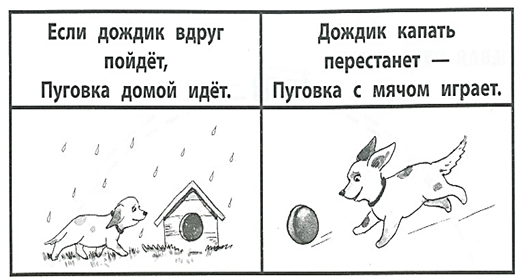 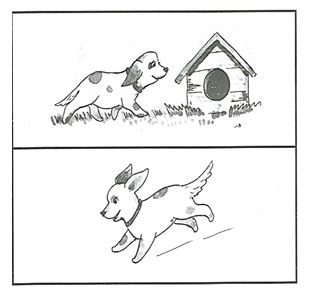 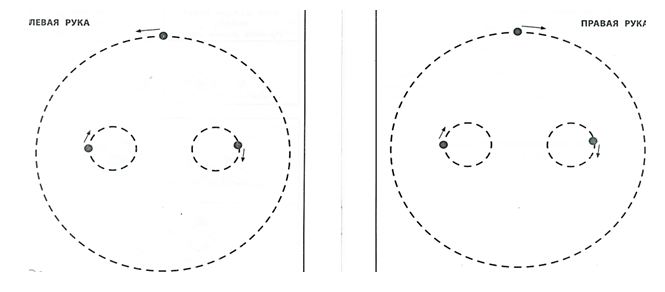 Рисунок2.Нейродинамическая гимнастикаМануальный блокПредложите ребёнку:Постучать по столу расслабленной кистью левой руки, а затем – правой в течение 10 секунд.Повернуть левую кисть на ребро, согнуть пальцы в кулак, затем выпрямить. Сделать то же самое правой рукой. Движения выполнить поочередно по 5-6 раз каждой рукой. Движения выполнить поочередно по 5-6 раз каждой рукой.Соединить концевые фаланги выпрямленных пальцев обеих рук. Пальцами левой руки с усилием нажать на пальцы правой, затем наоборот. Отработать эти движения для каждой пары пальцев отдельно.Вам потребуется: 4 счетные палочки.Счётные палочки раскладываются на столе перед ребёнком. Задача ребёнка – брать их по одной одноименными пальцами правой и левой руки (указательными, средними, безымянными, мизинцами).Психомоторный блокПредложите ребёнку:Левой рукой ставить точки в квадрате в течение 30 секунд. Аналогично повторить задание правой рукой и двумя руками одновременно. Для детей с 5 лет это задание можно выполнять на скорость: «Постарайся ставить точки как можно быстрее».                      ЛЕВАЯ РУКА                        ПРАВАЯ РУКА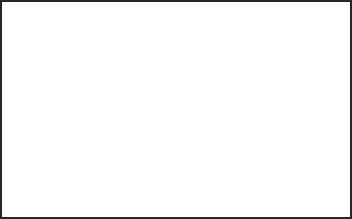                               ДВУМЯ РУКАМИ ОДНОВРЕМЕННО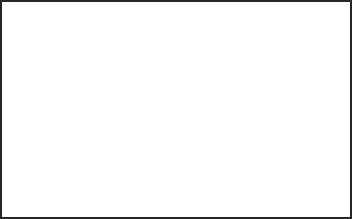 Кинезиологические упражнения1. Колечко. Поочередно и как можно быстрее перебирайте пальцы рук, соединяя в кольцо с большим пальцем последовательно указательный, средний и т.д. Проба выполняется в прямом и обратном (от мизинца к указательному пальцу) порядке. В начале, упражнение выполняется каждой рукой отдельно, затем сразу двумя руками.  2. Кулак - ребро - ладонь. Три положения руки на плоскости стола, последовательно                          сменяют друг друга. Ладонь на плоскости, сжатая в кулак ладонь, ладонь ребром на плоскости стола, распрямленная ладонь на плоскости стола. Выполняется сначала правой рукой, потом - левой, затем - двумя руками вместе по 8-10 раз. Можно давать себе команды (кулак - ребро - ладонь).  3. Змейка. Скрестите руки ладонями друг к другу, сцепите пальцы в замок, выверните руки к себе. Двигайте пальцем, который укажет ведущий. Палец должен двигаться точно и четко. Прикасаться к пальцу нельзя. Последовательно в упражнении должны участвовать все пальцы обеих рук.  4. Ухо - нос. Левой рукой возьмитесь за кончик носа, а правой рукой - за противоположное ухо. Одновременно отпустите ухо и нос, хлопните в ладоши, поменяйте положение рук «с точностью наоборот».Комплекс упражнений, пальчиковых гимнастик с элементами кинезиологииЗадания подбираются в зависимости от цели и темы НОД 1. «Ласковое солнышко» Набежали на небо темные тучки и закрыли солнышко. Сразу стало холодно. Замерзают пальчики, руки, ноги. Мы стали как льдинки. Но вот из- за тучки показался солнечный луч. Он погладил нас по носику, но щечкам. И они согрелись. И вдруг выглянуло все солнце. Оно было большое, желтое и очень-очень теплое. Солнышко растопило все льдинки.Оно обогрело нас, каждый наш пальчик стал теплым. Согрелись и стали теплыми руки. Согрелись и стали теплыми ноги. Потеплели плечи, грудка, живот. Мы стали спокойными, добрыми, ласковыми, как солнышко. Мы успокаиваемся, дышим ровно, глубоко. Вдох — выдох.Мы теперь спокойные. Руки и ноги нас слушаются. Мы можем управлять собой. Солнышко пощекотало нас, и мы улыбнулись, открыли глаза, потянулись. Повернулись на бок. Встали. 2. «Осень» Осень, осень, (трем ладошки друг о друга) Приходи! (зажимаем кулаки по очереди) Осень, осень, (трем ладошки друг о друга) Погляди! (ладони на щеки) Листья желтые кружатся, (плавное движение ладонями)Тихо на землю ложатся. (ладони гладят по коленям) Солнце нас уже не греет, (сжимаем и разжимаем кулаки по очереди) Ветер дует все сильнее, (синхронно наклоняем руки в разные стороны) К югу полетели птицы, («птица» из двух скрещенных рук) Дождик к нам в окно стучится. (барабанить пальцами тo по одной, то по другой ладони) Шапки, куртки надеваем (имитируем) И ботинки обуваем (топаем ногами) Знаем месяцы: (ладони стучат по коленям) Сентябрь, и Октябрь, и Ноябрь. ( кулак, ребро, ладонь) 3. «Грибы да ягоды» Я в лесу нашел грибок. Я сорвать его не смог: (ладонь одной руки лежит на кулаке другой (меняем) Дождь грибочек поливал, (пальцы ласково глядят по щекам) И грибочек подрастал, ( руки сцепляем пальцами, постепенно увеличивая круг называем грибы) Ягодка росла в лесу. Я домой ее несу (кулак одной руки лежит на ладони другой (меняем). Солнце ягодку согрело, (пальцы ласково гладят по щекам) Наша ягодка поспела  (делаем круги, соединяя по очереди все пальцы с большим, одновременно на двух руках) - называем ягоды 4. «Урожай» Овощи растут на грядке. (скрестить пальцы на руках, по очереди подниматьпальцы)Картофель, помидор, морковь, (кулак, ребро, ладонь) Мы себя похвалим вновь (гладим себя по груди).5. «Зима» Пришла зима, (трем ладошки друг о друга) Принесла мороз. (пальцами массажируем плечи, предплечья) Пришла зима, (трем ладошки друг о друга) Замерзает нос. (ладошкой массажируем кончик носа) Снег, (плавные движения ладонями) Сугробы, (кулаки стучат по коленям попеременно) Гололед. (ладони шоркают по коленям разнонаправлено) Все на улицу — вперед! (одна рука на колени ладонью, вторая рука согнута в локте, кулак (меняем)Теплые штаны наденем, (ладонями проводим по ногам) Шапку, шубу, валенки. (ладонями проводим по голове, по рукам, топаем ногами)Руки в варежках согреем (круговые движения ладонями одной руки вокруг другой ладони) И завяжем шарфики. (ладони прикладываем друг на друга к основанию шеи)Зимний месяц называй! (ладони стучат по коленям) Декабрь, Январь, Февраль. ( кулак, ребро, ладонь) 6. Пальчиковая гимнастика «Новый год» Наступает Новый год! (хлопаем в ладоши) Дети водят хоровод.(кисти сцеплены пальцами, руки вытянуты, кисти внутрьнаружу) Висят на елке шарики, (поочередно соединяем пальцы на двух руках, образуя шар)Светятся фонарики. (фонарики) Вот сверкают льдинки, (сжимать и резко разжимать кулаки по очереди)Кружатся снежинки. (легко и плавно двигать кистями) В гости дед Мороз идет, (пальцы шагают по коленям или по полу) Всем подарки он несет. (трем друг об друга ладони) Чтоб подарки посчитать, Будем пальцы загибать: (хлопаем по коленям или по полу, одна рука — ладонью, другая — кулаком, а затем меняем) 1, 2, 3, 4, 5, б, 7, 8, 9, 1О. (по очереди массажируем каждый палец) 7. «Найди животных» Мы тихонько в лес зайдем. (пальцы шагают по столу (коленям) Что же мы увидим в нем? (одна ладонь закрывает глаз, вторая — ухо (меняем)Там деревья подрастают, К солнцу ветки направляют. (одна рука «растет» через отверстие, образованное пальцами другой руки (и наоборот)Тики-ти, тики-ти, (два раза ударяем ребром ладоней по коленям, два раза —кулаками) Животных мы хотим найти. (одна рука — ребро, вторая рука — кулак (и наоборот) -дети по очереди называют диких животных По деревне мы шагаем, (пальцы шагают по столу (коленям) Видим будки и сараи. (одна ладонь закрывает глаз, вторая — ухо (меняем) Тики-ти, тики-ти, (два раза ударяем ребром ладоней по коленям, два раза —кулаками) Животных мы хотим найти. (одна рука — ребро, вторая рука — кулак (и наоборот) - дети по очереди называют домашних животных В жарких странах оказались, (пальцы шагают по столу (коленям)Очень долго удивлялись (одна ладонь закрывает глаз, вторая — ухо (меняем) Тики-ти, тики-ти, (два раза ударяем ребром ладоней по коленям, два раза —кулаками) Животных мы хотим найти. (одна рука — ребро, вторая рука — кулак (и наоборот) - дети по очереди называют животных жарких стран.  Игровые сеансы по развитию межполушарного взаимодействия.«Пес и кошки»Вспомогательные материалы: потребуются фломастеры.Педагог: Как-то раз в воскресенье пес по кличке Гав вышел прогуляться во двор.Возьми в правую руку фломастер и обведи песика по контуру, стараясь не отрывать карандаш от листа. (Задание выполняется на правой стороне тетради, правой рукой.)Вдруг откуда ни возьмись во двор вбежали кошки.Дорисуй кошкам глаза, нос, рот, усикиПесик решил их сосчитать, но кошки бегали туда-сюда так быстро, что Гав все время сбивался со счета.Помоги ему сосчитать кошек, быстро переводи пальчик от 1-го до 5-го, а затем обратно от 5-го до 1-го 9считай вслух).На другой день история с кошками повторилась.Выполни задание по тем же правилам с левой стороны тетради левой рукой.Пес решил прогнать кошек со двора. Он стал на них громко и сердито рычать.Помоги песику прогнать кошек, для этого:Возьми в правую и левую руки фломастеры.Сделай глубокий вдох, затем на выдохе произнеси громко «р-р-р».Одновременно с произнесением звука «р-р-р» двумя руками проведи прямые линии от точки к кошкам.«Медвежата и пчелки»Вспомогательные материалы: потребуются фломастеры, восковые мелки или цветные карандаши.Прослушай стихотворение:Медвежата в лес пошли,Там медок в дупле нашли.Пчелки громко зажужжали,Косолапых прочь прогнали.Педагог: Медвежата Сладкоежка и Топтыжка очень любят лакомиться медом.Но пчелки делиться с ними медом просто так не хотят. Они придумали для медвежат задание, выполнив которое они смогут получить от пчелок угощение.Помоги медвежатам:Сосчитать пчелок и соединить одной линией. С правой стороны листа – правой рукой, с левой стороны – левой рукой.Возьми цветные карандаши или мелки и одновременно двумя руками раскрась пчелок в желтый цвет, медвежат – в коричневый.Поиграй с медвежатами в их любимую игру.(Правила игры: взрослый показывает ребёнку две пальчиковые позиции:«пчелки» - кисти собраны в кулак, вперед вытянуты указательные пальчики;«медвежата» - кисти собраны в кулак, вверх подняты большие пальцы.Первый вариант игры: по команде взрослого – «пчелки» или «медвежата» - ребёнок должен показать соответствующую позицию.Второй вариант игры (усложненный): правая рука ребёнка в позиции «пчелки», левая рука – в позиции «медвежата». По команде взрослого – хлопок - ребёнок должен поменять позицию рук на противоположную.«Два дятла»Вспомогательные материалы: потребуются фломастеры и цветные карандаши.Педагог: Дятлы – очень полезные лесные птицы. Часто люди называют их лесными докторами, так как они «защищают» деревья от вредных насекомых, которые могут погубить деревья. Сегодня у дятлов в лесу много работы, в лес пробрались прожорливые жуки и червяки.Предложите ребёнку пальчиковую гимнастику:Дядя дятел сел на сук(вращаем кулачком правой руки)Слышишь, он стучит: тук-тук.(раскрываем кулачок, стучим по ладошке)А потом он улетел,(левую кисть сжимаем в кулачок)На другой сук дятел сел.(вращаем кулачком левой руки)Стал дупло он там долбить,(раскрываем кулачок, стучим по ладошке)В дупле дятел будет жить.(сжимаем кисть правой/левой руки в неплотный кулачок)Помоги дятлам найти под корой деревьев как можно больше жучков и червячков. Возьми черный фломастер и нарисуй:Жучков – черные круги Червячков – волнистые линии Первый вариант: рисуй правой, затем левой рукой.Второй вариант: рисуй двумя руками одновременно.Помоги дятлам пропеть их лесную песенку:Тук-тук,Тук-тук, тук-тук,Тук-тук, тук-тук, тук-тук.Первый вариант: отстучать ритм карандашом, взяв его сначала в правую, а затем в левую руку.Второй вариант: двумя руками одновременно.Заключение.Оценивая результаты проделанной работы, можно отметить, что дети, с которыми систематически проводились занятия, для развития межполушарного взаимодействия систематически в разных видах деятельности, показали хорошие результаты в развитии интеллектуальных способностей (согласно мониторингу освоения ООП ДОУ на начало и конец года). Предлагаемые дидактические пособия и упражнения подтвердили свою эффективность на практике.Движения детей носят произвольный и направляющий характер. Они самостоятельно различают виды движений, умеют выделять их отдельные элементы. У многих проявляется интерес к результатам выполнения задания. Активизируется познавательная активность, стремление действовать. Дети проявляют инициативу в выборе упражнений, игр, пособий, а также повышенную эмоциональность в процессе занятий.Применение приемов улучшения межполушарного взаимодействия в системе занятий оказало положительное влияние на уровень развития интеллекта у детей. Дети, применяющие эти упражнения, стали смышленее и любознательнее, улучшилась сенсомоторная и пространственная координация, повысились возможности произвольного внимания, усидчивости, самоконтроля, согласованность, точность, плавность движений обеих рук.Развитие межполушарного взаимодействия - это не просто реальный способ помочь ребенку лучше учиться в будущем, но и путь развития его личности, раскрытия ее возможностей в различных сферах человеческой деятельности.Для более эффективного результата благоприятным может стать продуктивное взаимодействие специалистов: музыкального руководителя, инструктора по физической культуре, воспитателей, которые в течение дня на своих занятиях и в свободной деятельности могут использовать предложенные методы и приемы.Литература: Трясорукова Т.П. Развитие межполушарного взаимодействия у детей: нейродинамическая гимнастик.Трясорукова Т.П. Развитие межполушарного взаимодействия у детей: нейропсихологические игры:рабочая тетрадь.Шанина Г.Е Упражнения специального кинезиологического комплекса для восстановления межполушарного взаимодействия у детей№                                   Содержание            Время 1Введение ребёнка в игровую ситуацию.5 мин.2Психомоторная игра на согласование движений рук «Пуговичная рыбалка»3 мин.3Сенсомоторная игра «Найди лишнюю пуговицу»3 мин.4Сенсомоторная игра «Ищейка»3 мин.5Интегрированная игра «Собачка Пуговка и дождик»5 мин.6Игра-психографика «Одинаковые пуговицы»5 мин.7Пальчиковая игра-гимнастика «Кулачок-ладошка»2 мин.8Зрительно-моторная игра «Шнуровка»2 мин.                                                                                                         Итого:                                                                                                         Итого:28 мин.